T.C.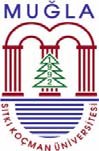 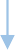 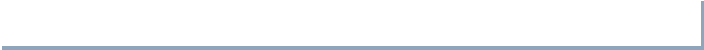 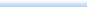 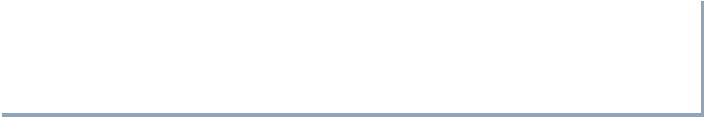 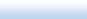 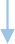 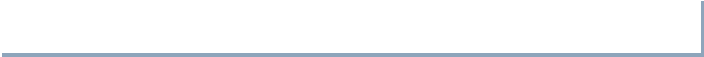 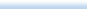 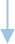 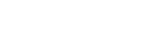 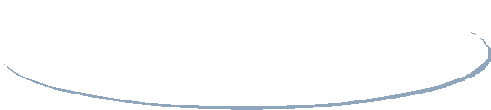 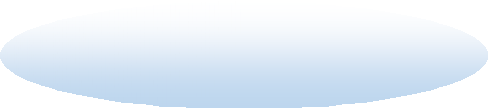 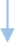 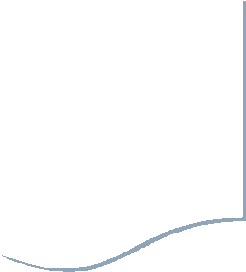 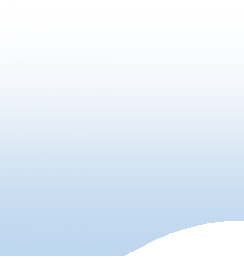 MUĞLA SITKI KOÇMAN ÜNİVERSİTESİ REKTÖRLÜĞÜ DATÇA KAZIM YILMAZ MESLEK YÜKSEKOKULU MÜDÜRLÜĞÜ PERSONEL BİRİMİEK DERS İŞ AKIŞI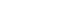 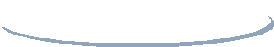 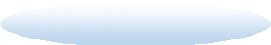 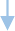 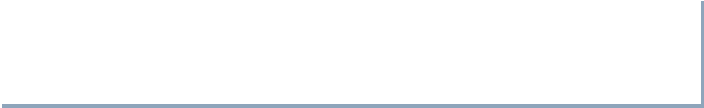 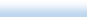 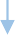 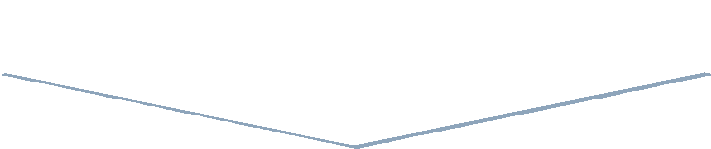 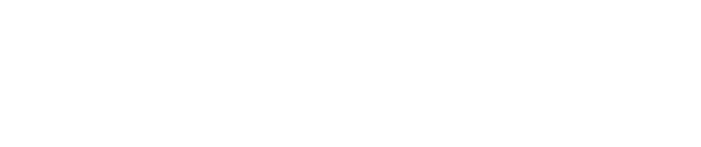 İŞ AKIŞI ADIMLARISORUMLUİLGİLİ DOKÜMANLARBaşlaMaaş Tahakkuk PersoneliGerçekleştirme GörevlisiHarcama YetkilisiStrateji Geliştirme Daire BaşkanlığıMaaş Tahakkuk PersoneliMaaş Tahakkuk PersoneliGerçekleştirme GörevlisiHarcama YetkilisiStrateji Geliştirme Daire BaşkanlığıMaaş Tahakkuk Personeli- 2547 Sayılı KanunEk ders otomasyon sisteminden ders yükü bildirim formları çıktısı alınıp öğretim görevlilerine, bölüm başkanına ve yüksekokul müdürüne imzalatılır.Maaş Tahakkuk PersoneliGerçekleştirme GörevlisiHarcama YetkilisiStrateji Geliştirme Daire BaşkanlığıMaaş Tahakkuk Personeli2914 Sayılı KanunTahakkuk TeslimMaaş Tahakkuk PersoneliGerçekleştirme GörevlisiHarcama YetkilisiStrateji Geliştirme Daire BaşkanlığıMaaş Tahakkuk PersoneliTutanağıKBS Ek Ders sistemi üzerinden, Ek ders ücreti alacak personel bilgileri güncellenir ve kontrol edilir. İlgili aya ait fiilen yapılan derslerden zorunlu ders yükü düşülüp geriye kalan derslerin bordrosu ve banka listesi düzenlenir. KBS sistemi üzerinden ödeme emri belgesi oluşturulur. Onay için sistem üzerindengerçekleştirme görevlisine gönderilir.Maaş Tahakkuk PersoneliGerçekleştirme GörevlisiHarcama YetkilisiStrateji Geliştirme Daire BaşkanlığıMaaş Tahakkuk PersoneliMaaş Tahakkuk PersoneliGerçekleştirme GörevlisiHarcama YetkilisiStrateji Geliştirme Daire BaşkanlığıMaaş Tahakkuk PersoneliGerçekleştirme görevlisi sistem üzerinden kontrol eder. Onaylar ve harcama yetkilisine onay için gönderir.Maaş Tahakkuk PersoneliGerçekleştirme GörevlisiHarcama YetkilisiStrateji Geliştirme Daire BaşkanlığıMaaş Tahakkuk PersoneliMaaş Tahakkuk PersoneliGerçekleştirme GörevlisiHarcama YetkilisiStrateji Geliştirme Daire BaşkanlığıMaaş Tahakkuk PersoneliHarcama yetkilisi sistem üzerinden kontrol eder onaylar ve muhasebe birimine gönderir.Maaş Tahakkuk PersoneliGerçekleştirme GörevlisiHarcama YetkilisiStrateji Geliştirme Daire BaşkanlığıMaaş Tahakkuk PersoneliMaaş Tahakkuk PersoneliGerçekleştirme GörevlisiHarcama YetkilisiStrateji Geliştirme Daire BaşkanlığıMaaş Tahakkuk PersoneliHarcama yetkilisi onayladıktan sonra sistem üzerinden ödeme raporlarını 2’şer nüsha maaş tahakkuk personeli tarafından yazdırılır. Ödeme emri belgesi ve eklerini gerçekleştirme görevlisi ve harcama yetkilisine imzalatır. Tahakkuk teslim tutanağı hazırlanır ekleri ile birlikte Strateji Geliştirme Daire Başkanlığı İç Kontrol Birimine teslim eder.Maaş Tahakkuk PersoneliGerçekleştirme GörevlisiHarcama YetkilisiStrateji Geliştirme Daire BaşkanlığıMaaş Tahakkuk PersoneliMaaş Tahakkuk PersoneliGerçekleştirme GörevlisiHarcama YetkilisiStrateji Geliştirme Daire BaşkanlığıMaaş Tahakkuk PersoneliSistem üzerinden muhasebe birimi personeli onayladıktan sonra anlaşmalı bankaya aktarma işlemi yapılır.Maaş Tahakkuk PersoneliGerçekleştirme GörevlisiHarcama YetkilisiStrateji Geliştirme Daire BaşkanlığıMaaş Tahakkuk PersoneliMaaş Tahakkuk PersoneliGerçekleştirme GörevlisiHarcama YetkilisiStrateji Geliştirme Daire BaşkanlığıMaaş Tahakkuk PersoneliTüm işlemler sonucu evrakların birer sureti standart dosya planına göre dosyalanır.Maaş Tahakkuk PersoneliGerçekleştirme GörevlisiHarcama YetkilisiStrateji Geliştirme Daire BaşkanlığıMaaş Tahakkuk PersoneliHazırlayanYürürlük OnayıKalite Sistem OnayıBetül SARIÇAMBelgin YENİCE Yüksekokul SekreteriDoç. Dr. Akın Taşcıkaraoğlu Yüksekokul Müdürü 